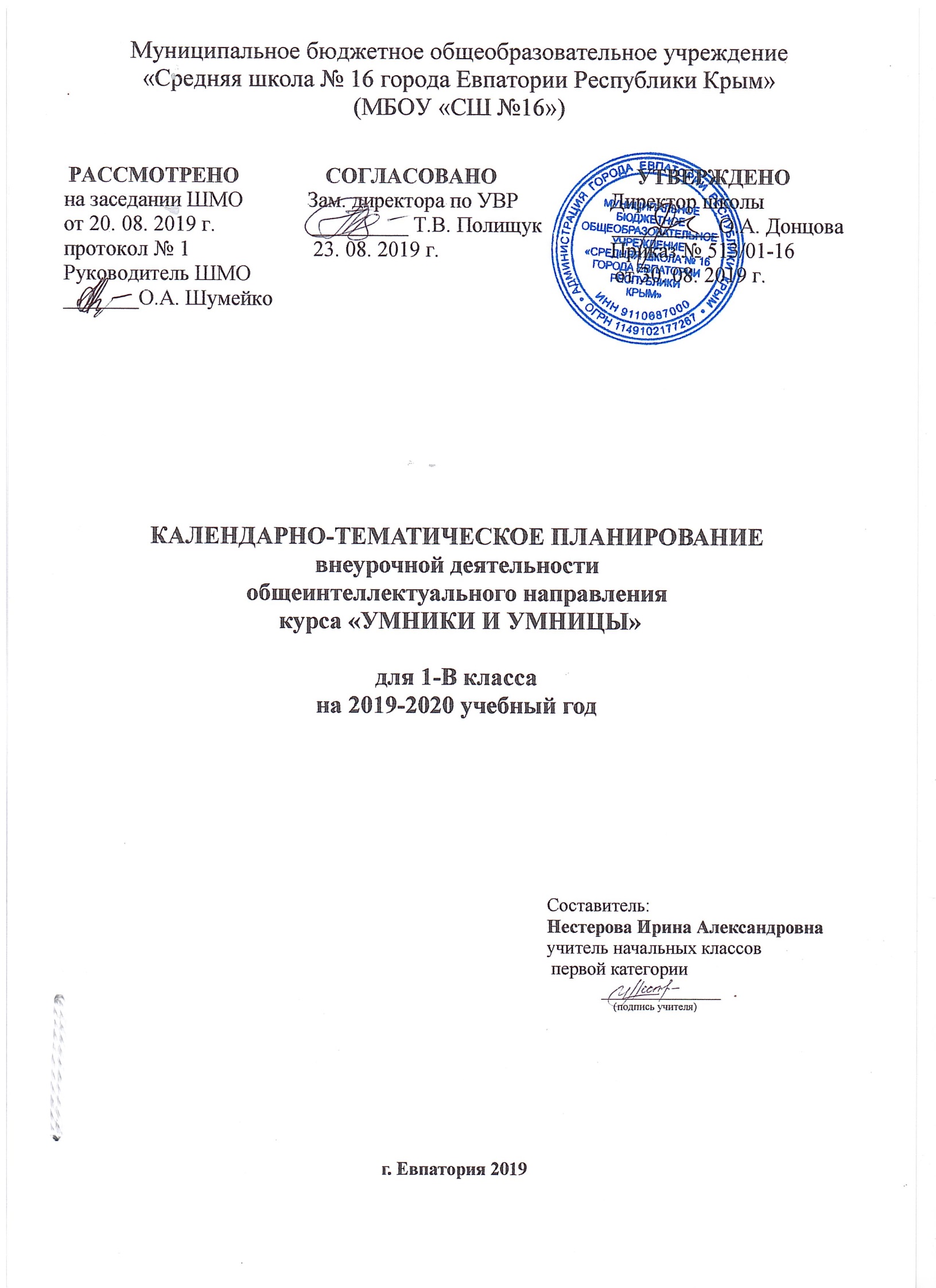 № п/п№ п/пДатаДатаТема занятияпланфактпланфактТема занятия1. Вводные занятия (3 ч)1. Вводные занятия (3 ч)1. Вводные занятия (3 ч)1. Вводные занятия (3 ч)1. Вводные занятия (3 ч)105.09Выявление уровня развития внимания, восприятия. Графический диктант205.09Выявление уровня развития воображения, памяти и мышления. Графический диктант312.09Выявление уровня развития внимания, восприятия, воображения, памяти и мышления. Графический диктант 412.09Развитие концентрации внимания. Тренировка внимания.519.09Развитие мышления. Графический диктант619.09Тренировка слуховой памяти.726.09Развитие мышления. Графический диктант826.09Тренировка зрительной памяти.903.10Развитие мышления. Графический диктант1003.10Развитие аналитических способностей.1110.10Совершенствование мыслительных операций. Графический диктант1210.10Совершенствование воображения.1317.10Задания по перекладыванию спичек. Рисуем по образцу.1417.10Развитие логического мышления.1524.10Совершенствование мыслительных операций. Графический диктант1624.10Развитие концентрации внимания. Развитие мышления.1707.11Развитие концентрации внимания. Развитие мышления. Тренировка внимания. Графический диктант1807.11Развитие слуховой памяти.1914.11Развитие мышления. Графический диктант2014.11Тренировка зрительной памяти.2121.11Развитие мышления. Графический диктант2221.11Развитие аналитических способностей.2328.11Совершенствование мыслительных операций. Графический диктант2428.11Совершенствование воображения.2505.12Задания по перекладыванию спичек. Рисуем по образцу.2605.12Развитие логического мышления.2712.12Совершенствование мыслительных операций. Графический диктант2812.12Развитие концентрации внимания. Тренировка внимания.2919.12Развитие мышления. Графический диктант3019.12Развитие слуховой памяти.3126.12Развитие мышления. Графический диктант 3226.12Тренировка зрительной памяти.33Развитие мышления. Графический диктант34Развитие аналитических способностей.35Совершенствование мыслительных операций. Графический диктант36Совершенствование воображения.37Задания по перекладыванию спичек. Рисуем по образцу. 38Развитие логического мышления.39Совершенствование мыслительных операций. Графический диктант40Развитие концентрации внимания.  41Развитие мышления. Графический диктант42Тренировка внимания.43Развитие мышления. Графический диктант44Тренировка  слуховой памяти.45Развитие мышления. Графический диктант46Тренировка зрительной памяти.  47Развитие мышления. Графический диктант48Развитие аналитических способностей.49Совершенствование мыслительных операций. Графический диктант50Совершенствование воображения.51Задания по перекладыванию спичек. Рисуем по образцу.52Развитие логического мышления.53Совершенствование мыслительных операций. Графический диктант54Развитие концентрации внимания.  55Развитие мышления. Графический диктант56Тренировка внимания.57Развитие мышления. Графический диктант58Тренировка  слуховой памяти.  59Развитие мышления. Графический диктант60Тренировка зрительной памяти.  61Развитие мышления. Графический диктант62Развитие логического мышления.63Совершенствование мыслительных операций. Графический диктант64Совершенствование аналитических способностей и мыслительных операций.3. Итоговые занятия (2 ч)3. Итоговые занятия (2 ч)3. Итоговые занятия (2 ч)3. Итоговые занятия (2 ч)3. Итоговые занятия (2 ч)65Выявление уровня развития внимания, восприятия, воображения на конец учебного года.66Выявление уровня развития памяти и мышления  на конец учебного года.